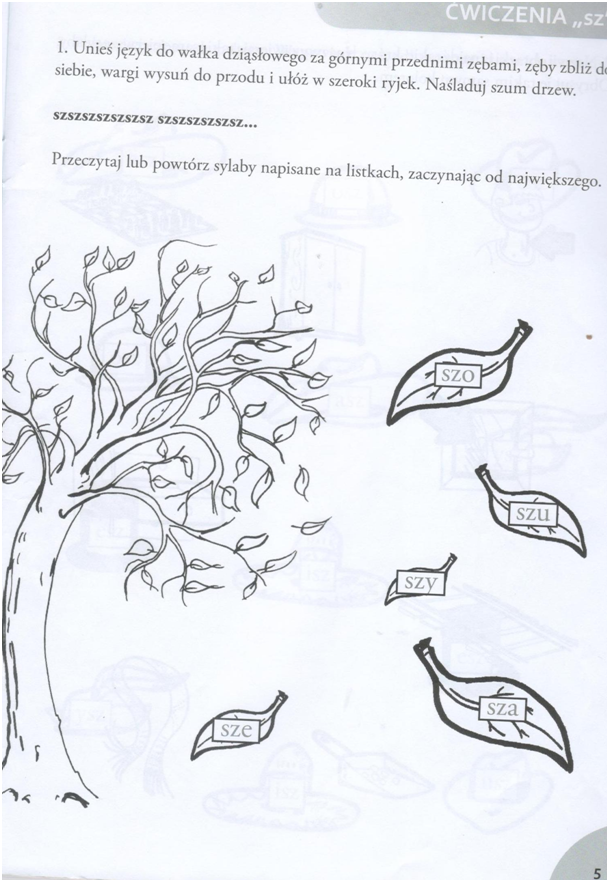 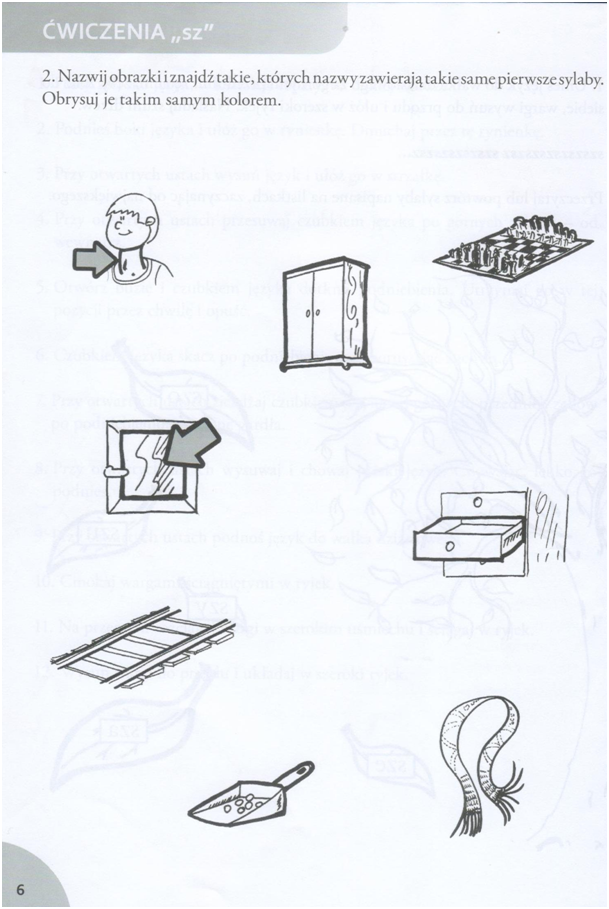 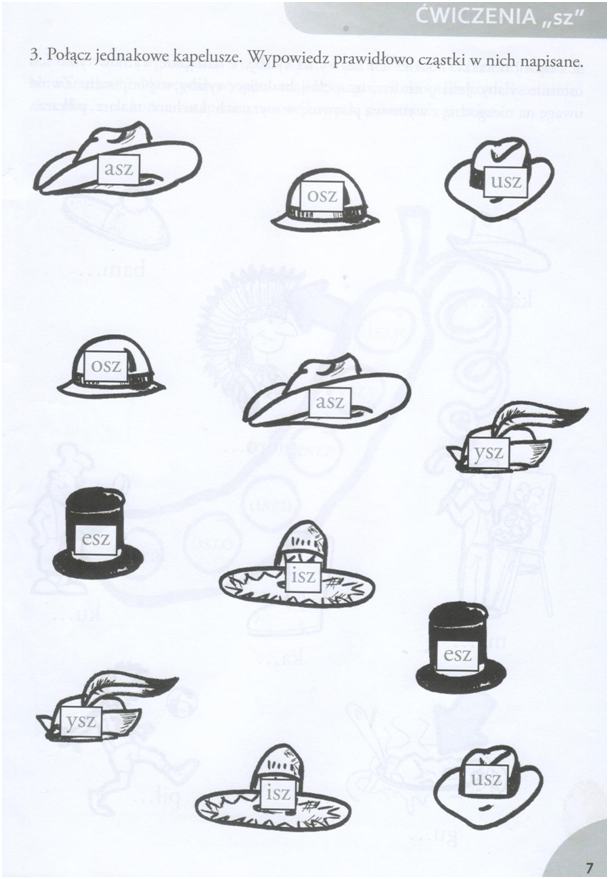 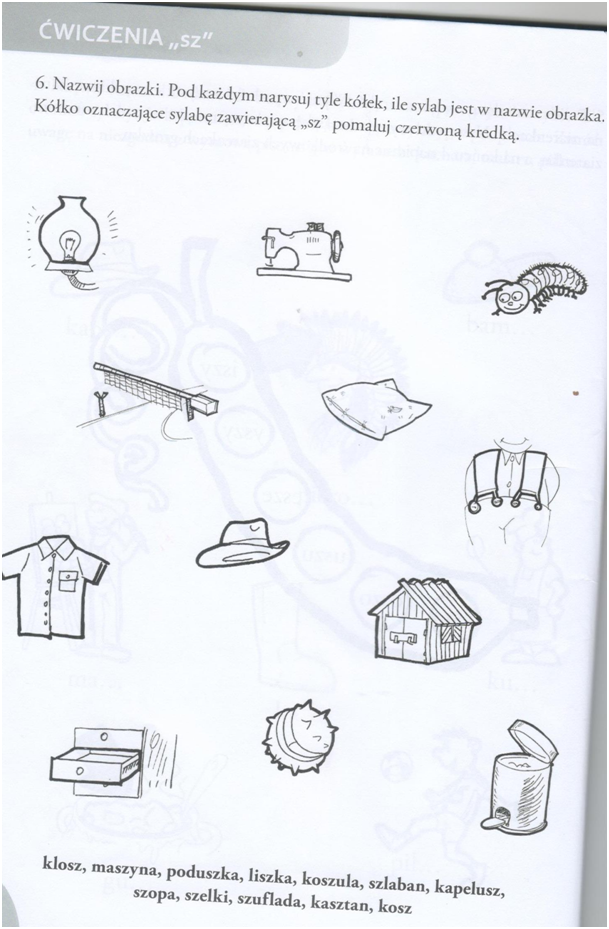 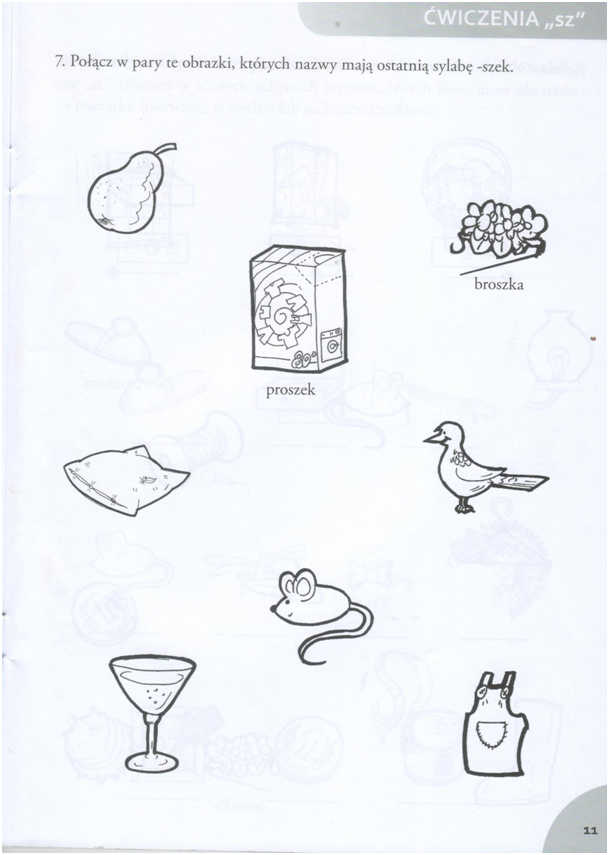 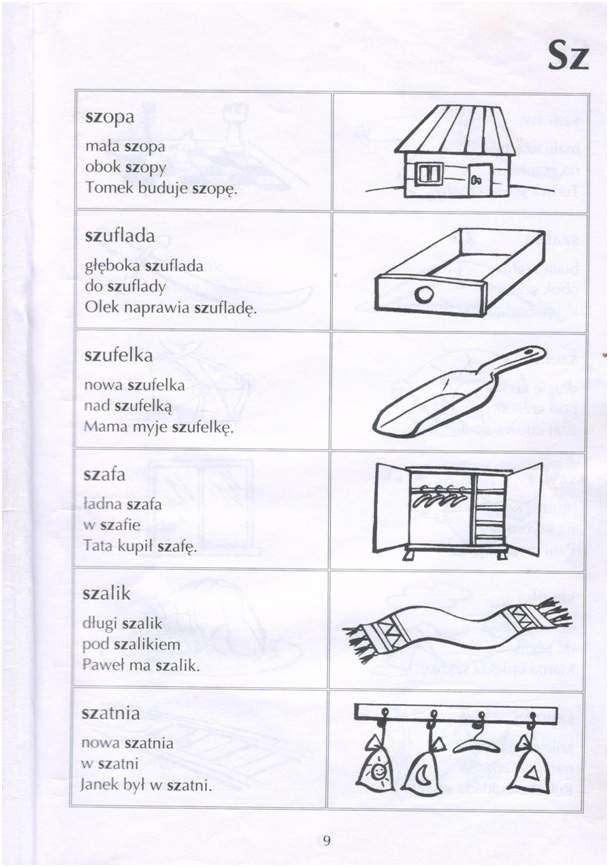 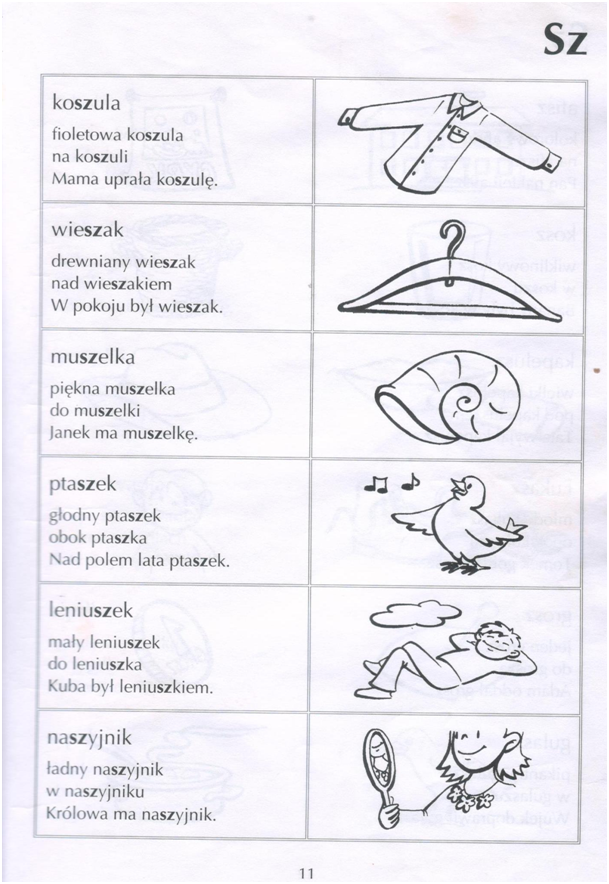 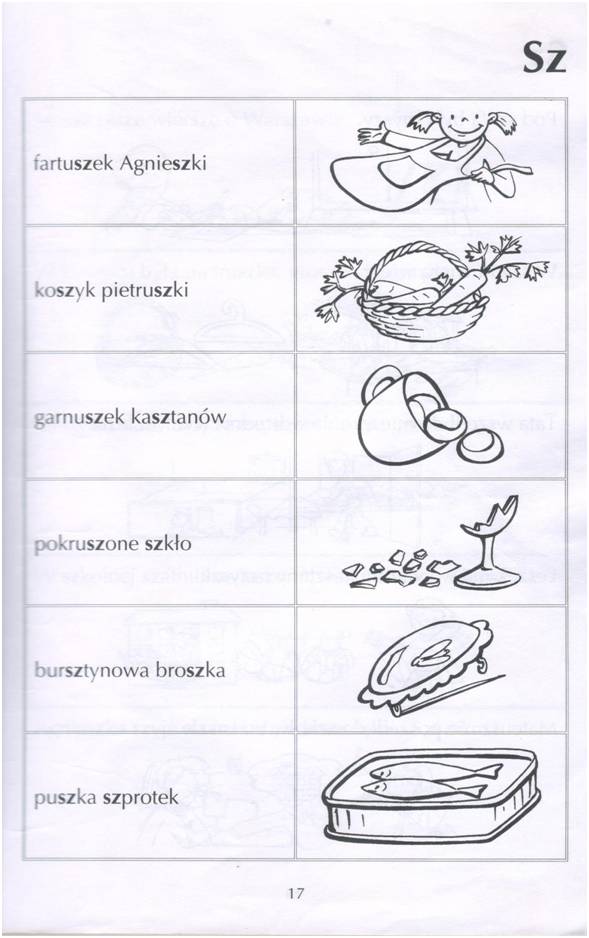 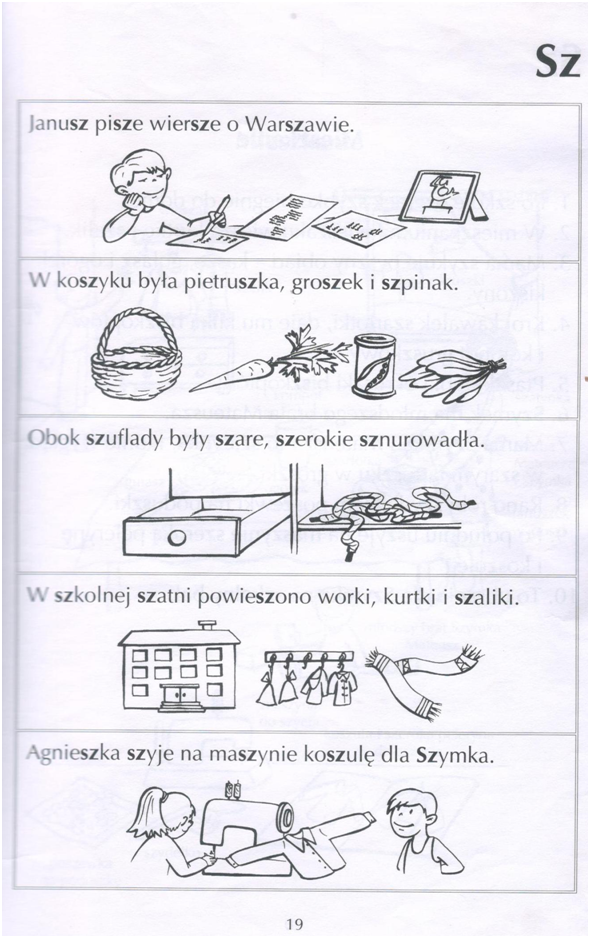 Drodzy rodzice, pozostaję do Waszej dyspozycji. W razie pytań i problemów proszę o kontakt adres  e-mail: bzdek@poczta.fmProszę również o informację w przypadku potrzeby doboru indywidualnych, dodatkowych ćwiczeń dla dziecka.Z wyrazami szacunku,mgr Iwona Bzdeklogopeda